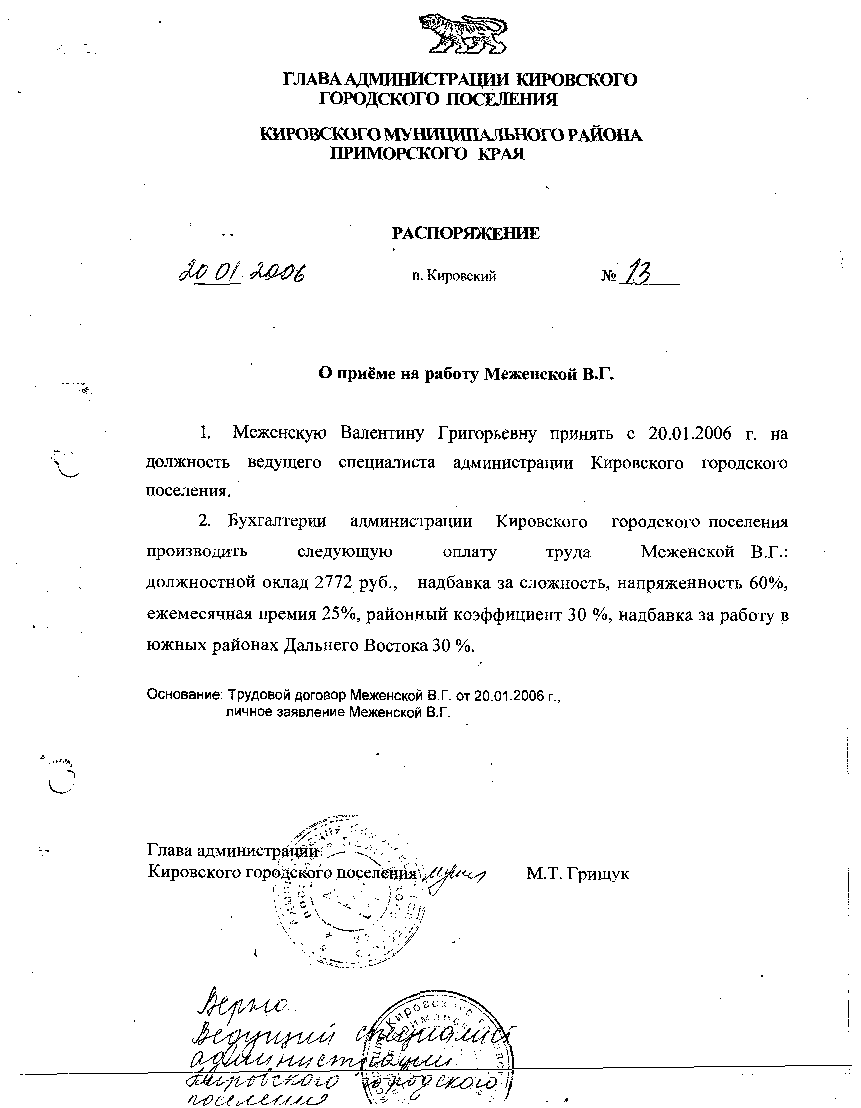 АДМИНИСТРАЦИЯ КИРОВСКОГО ГОРОДСКОГО ПОСЕЛЕНИЯПОСТАНОВЛЕНИЕ        20.11.2023                                  пгт. Кировский                                   № 567Об утверждении  Программы                                         профилактики рисков причинения вреда (ущерба) охраняемым законом ценностям при осуществлении муниципального жилищного контроля в отношении юридических лиц и индивидуальных предпринимателей, осуществляющих деятельность по управлению 
многоквартирными домами на территории Кировского городского поселения Кировского муниципального района Приморского края, на 2024 год	В соответствии с  Федеральным законом РФ от 06.10.2003 г. № 131 – ФЗ «Об общих принципах организации местного самоуправления в Российской Федерации», постановлением Правительства Российской Федерации от 25.06.2021 № 990 «"Об утверждении Правил разработки и утверждения контрольными (надзорными) органами программы профилактики рисков причинения вреда (ущерба) охраняемым законом ценностям", руководствуясь ст. 24 Устава  Кировского городского поселения, принятого решением муниципального комитета Кировского городского поселения от 17.08.2005г.  № 5 (в действующей редакции Устава от 21.04.2023 № 325) администрация Кировского городского поселения ПОСТАНОВЛЯЕТ:Утвердить  Программу профилактики рисков причинения вреда (ущерба)охраняемым законом ценностям при осуществлении муниципального жилищного контроля в отношении юридических лиц и индивидуальных предпринимателей, осуществляющих деятельность по управлению 
многоквартирными домами на территории Кировского городского поселения Кировского муниципального района Приморского края, на 2024 год (прилагается).Настоящее постановление подлежит официальному опубликованию и размещению на сайте Кировского городского поселения в сети Интернет www.primorsky-kgp.ru.Глава Кировского городского поселения-глава администрацииКировского городского поселения                                                               С.В. КолядаУтвержденапостановлением администрацииКировского городского поселенияот «___»__________ 2023 г. № ____Программа                                         профилактики рисков причинения вреда (ущерба) охраняемым законом ценностям при осуществлении муниципального жилищного контроля в отношении юридических лиц и индивидуальных предпринимателей, осуществляющих деятельность по управлению 
многоквартирными домами на территории Кировского городского поселения Кировского муниципального района Приморского края, на 2024 годРаздел 1. Общие положения 1. Программа профилактики рисков причинения вреда (ущерба) охраняемым законом ценностям при осуществлении муниципального жилищного контроля в отношении юридических лиц и индивидуальных предпринимателей, осуществляющих деятельность по управлению многоквартирными домами на территории Кировского городского поселения Кировского муниципального района приморского края, на 2023 год (далее – Программа профилактики) разработана в соответствии с Федеральным законом от 31.07.2020 №248-ФЗ «О государственном контроле (надзоре) и муниципальном контроле в Российской Федерации» (далее – Федеральный закон № 248-ФЗ), а так же Постановлением Правительства РФ от 25.06.2021 № 990 «Об утверждении Правил разработки и утверждения контрольными (надзорными) органами программы профилактики рисков причинения вреда (ущерба) охраняемым законом ценностям».2. Органом местного самоуправления, уполномоченным 
на осуществление муниципального жилищного контроля и реализацию мероприятий Программы профилактики на территории Кировского городского поселения является администрация Кировского городского поселения. Раздел 2. Анализ текущего состояния осуществления муниципального жилищного контроляПредметом муниципального жилищного контроля является соблюдение юридическими лицами, индивидуальными предпринимателями и гражданами (далее – контролируемые лица) обязательных требований, установленных в отношении муниципального жилищного фонда федеральными законами, законами субъектов Российской Федерации, а так же муниципальными правовыми актами (далее – обязательные требования).Объектами муниципального жилищного контроля являются:- деятельность, действия (бездействие) граждан и организаций, в рамках которых должны соблюдаться обязательные требования, в том числе предъявляемые к гражданам и организациям, осуществляющим деятельность, действия (бездействие);- здания, помещения, которыми граждане и организации владеют и (или) пользуются и к которым предъявляются обязательные требования;- результаты деятельности контролируемых лиц, в том числе работы 
и услуги, к которым предъявляются обязательные требования.Основными функциями муниципального жилищного контроля являются предупреждение, выявление и пресечение нарушений контролируемыми лицами обязательных требований посредством организации и проведения проверок указанных лиц.      В 2023 году органом муниципального жилищного контроля Кировского городского поселения проверки не осуществлялись.Раздел 3. Цели и задачи реализации Программы профилактики3.1. Целями Программы профилактики является:- предотвращение рисков причинения вреда охраняемым законом ценностям через предупреждение совершения контролируемыми лицами нарушений в области жилищных отношений, включая устранение причин, факторов и условий, способствующих возможному нарушению обязательных требований, оценка соблюдения которых является предметом муниципального жилищного контроля на территории Кировского городского поселения;- снижение административной нагрузки на контролируемых лиц;- минимизация рисков возникновения нарушений обязательных требований контролируемыми лицами;- повышение прозрачности и эффективности осуществления муниципального жилищного контроля.3.2. Задачами Программы профилактики являются:- формирование и внедрение новых средств коммуникации и методов взаимодействия с контролируемыми лицами при осуществлении муниципального жилищного контроля;- формирование одинакового понимания обязательных требований контролируемыми лицами;- выявление причин, факторов и условий, способствующих нарушению обязательных требований, определение способов их устранения;- осуществление планирования и проведения профилактики нарушений обязательных требований на основе принципов их понятности, информационной открытости, а также обязательности, актуальности, периодичности профилактических мероприятий.Раздел 4. Перечень профилактических мероприятий, сроки (периодичность) их проведенияВиды профилактических мероприятий:Информирование.Осуществляется посредством размещения соответствующих сведений на официальном сайте администрации Кировского городского поселения в сети Интернет, в средствах массовой информации, через личные кабинеты контролируемых лиц в государственных информационных системах (при их наличии) и в иных формах.Обобщение правоприменительной практики.Доклад о правоприменительной практике готовится органом муниципального жилищного контроля с периодичностью не реже одного раза в год и размещается на официальном сайте администрации Кировского городского поселения в сети Интернет в срок не позднее 15 декабря текущего календарного года.Объявление предостережения.В случае наличия у органа муниципального жилищного контроля сведений о готовящихся нарушениях обязательных требований или признаках нарушений обязательных требований, орган муниципального жилищного контроля объявляет контролируемому лицу предостережение о недопустимости нарушения обязательных требований (далее – предостережение) и предлагает принять меры по обеспечению соблюдения обязательных требований.Консультирование.Консультирование может осуществляться должностным лицом органа муниципального жилищного контроля по телефону, посредством видео – конференц - связи, на личном приеме либо в ходе проведения профилактического мероприятия, контрольного мероприятия.Раздел 5. Показатели результативности и эффективности 
Программы профилактикиОценка эффективности профилактических мероприятий осуществляется по итогам опроса. Опрос проводится среди подконтрольных лиц и лиц, участвующих в проведении профилактических мероприятий. Опрос проводится силами должностных лиц органа муниципального контроля с использованием разработанной ими анкеты.Результаты опроса и информация о достижении отчетных показателей реализации Программы профилактики размещаются на официальном сайте администрации Кировского городского поселения в сети «Интернет». № п/пНаименование мероприятияСрок реализации мероприятияОтветственный исполнитель1Актуализация перечня правовых актов, содержащих обязательные требования, соблюдение которых оценивается при проведении контрольных мероприятий при осуществлении муниципального жилищного контроля;по мере издания новых нормативных правовых актов или внесения изменений 
в действующиеДолжностные лица, уполномоченные на осуществление муниципального жилищного контроля2Обобщение и размещение на официальном сайте администрации Кировского городского поселения в сети Интернет практики осуществления муниципального жилищного контроля на территории Кировского городского поселения с указанием наиболее часто встречающихся случаев нарушений обязательных требованийв срок не позднее 15 декабря текущего календарного годаДолжностные лица, уполномоченные на осуществление муниципального жилищного контроля3Размещение на официальном сайте администрации Кировского городского поселения в сети Интернет информации о результатах осуществления муниципального жилищного контроля на территории Кировского городского поселенияежеквартальноДолжностные лица, уполномоченные на осуществление муниципального жилищного контроля4Объявление предостережений о недопустимости нарушения обязательных требований в соответствии со статьей 49 Федерального закона № 248-ФЗпо мере необходимостиДолжностные лица, уполномоченные на осуществление муниципального жилищного контроля Наименование показателяЗначение показателя121. Информированность подконтрольных субъектов о содержании обязательных требованийне менее 60% опрошенных2. Понятность обязательных требований, их однозначное толкование подконтрольными лицами и должностными лицами органа муниципального контроляне менее 60% опрошенных3. Удовлетворенность обеспечением доступности информации о принятых и готовящихся изменениях обязательных требований, размещенной на официальном сайте администрации Кировского городского поселения в сети «Интернет»не менее 60% опрошенных4. Информированность подконтрольных лиц о порядке проведения проверок, правах подконтрольных лиц при проведении проверкине менее 60% опрошенных5. Выполнение профилактических программных мероприятий согласно перечню100% мероприятий, предусмотренных перечнем